АДМИНИСТРАЦИЯ ПАЛЬСКОГО СЕЛЬСКОГО ПОСЕЛЕНИЯ ОСИНСКОГО РАЙОНА ПЕРМСКОГО КРАЯП О С Т А Н О В Л Е Н И Е23.06.2016                                                                                                                  № 264О внесении изменений в муниципальную программу «Развитие муниципальной службы в администрации Пальского сельского поселения», утвержденную постановлениемадминистрации Пальского сельскогопоселения от 29.12.2014 № 231В соответствии с Федеральным законом  от 6 октября 2003 г. №131-ФЗ «Об общих принципах организации местного самоуправления в Российской Федерации», Уставом Пальского сельского поселения, постановлением администрации Пальского сельского поселения «Об утверждении Порядка разработки, реализации и оценки эффективности муниципальных программ Пальского сельского поселения» от  03.10.2014 (в редакции от 05.11.2014 № 188; от 03.12.2014 № 213)ПОСТАНОВЛЯЕТ:1. Утвердить прилагаемые Изменения, которые вносятся в муниципальную программу «Развитие муниципальной службы в администрации Пальского сельского поселения», утвержденную постановлением администрации Пальского сельского поселения от 29.12.2014  № 231 (в редакции постановлений администрации Пальского сельского поселения от 18.05.2015 № 62, от 17.11.2015 № 219, от 23.12.2015 № 440, от 29.12.2015 № 444).2. Настоящее постановление обнародовать в установленном порядке. 3. Контроль за исполнением настоящего постановления оставляю за собой.УТВЕРЖДЕНЫ постановлением администрации Пальского сельского поселения от  23.06.2016  № 264ИЗМЕНЕНИЯ, КОТОРЫЕ ВНОСЯТСЯ В МУНИЦИПАЛЬНУЮ ПРОГРАММУ «Развитие муниципальной службы в администрации Пальского сельского поселения»1. В паспорте муниципальной программы позициючитать в редакции	2.Внести изменения и дополнения в приложение 1 к постановлению администрации Пальского сельского поселения  от 29.12.2014 г. № 231 «Об утверждении муниципальной программы «Развитие муниципальной службы в администрации Пальского сельского поселения» «ПЕРЕЧЕНЬ основных мероприятий муниципальной программы «Развитие муниципальной службы в администрации Пальского сельского поселения»: Позициюизложить в редакции3. позициюИзложить в редакцииГлава Пальского поселения –глава администрации Пальского сельского  поселения                                                                                Н.В. ХроминаЭтапы и сроки реализации муниципальной программыСрок реализации программы – 2015-2018 гг. Программа не имеет строгой разбивки на этапы, мероприятия реализуются на протяжении всего срока реализации Программы Срок реализации программы – 2015-2018 гг. Программа не имеет строгой разбивки на этапы, мероприятия реализуются на протяжении всего срока реализации Программы Срок реализации программы – 2015-2018 гг. Программа не имеет строгой разбивки на этапы, мероприятия реализуются на протяжении всего срока реализации Программы Срок реализации программы – 2015-2018 гг. Программа не имеет строгой разбивки на этапы, мероприятия реализуются на протяжении всего срока реализации Программы Срок реализации программы – 2015-2018 гг. Программа не имеет строгой разбивки на этапы, мероприятия реализуются на протяжении всего срока реализации Программы Срок реализации программы – 2015-2018 гг. Программа не имеет строгой разбивки на этапы, мероприятия реализуются на протяжении всего срока реализации Программы Объемы и источники финансирования муниципальной программыИсточники финансированияРасходы (тыс.руб.)Расходы (тыс.руб.)Расходы (тыс.руб.)Расходы (тыс.руб.)Расходы (тыс.руб.)Объемы и источники финансирования муниципальной программыИсточники финансирования2015г2016г2017г2018 гВсегоОбъемы и источники финансирования муниципальной программыВсего, в т.ч.:Объемы и источники финансирования муниципальной программырайонный бюджетхххххОбъемы и источники финансирования муниципальной программыкраевой бюджетхххххОбъемы и источники финансирования муниципальной программыфедеральный бюджетхххххОбъемы и источники финансирования муниципальной программыбюджет поселений2580,92396,62206,52216,19400,1Объемы и источники финансирования муниципальной программывнебюджетные источникихххххЭтапы и сроки реализации муниципальной программыСрок реализации программы – 2015-2018 гг. Программа не имеет строгой разбивки на этапы, мероприятия реализуются на протяжении всего срока реализации Программы Срок реализации программы – 2015-2018 гг. Программа не имеет строгой разбивки на этапы, мероприятия реализуются на протяжении всего срока реализации Программы Срок реализации программы – 2015-2018 гг. Программа не имеет строгой разбивки на этапы, мероприятия реализуются на протяжении всего срока реализации Программы Срок реализации программы – 2015-2018 гг. Программа не имеет строгой разбивки на этапы, мероприятия реализуются на протяжении всего срока реализации Программы Срок реализации программы – 2015-2018 гг. Программа не имеет строгой разбивки на этапы, мероприятия реализуются на протяжении всего срока реализации Программы Срок реализации программы – 2015-2018 гг. Программа не имеет строгой разбивки на этапы, мероприятия реализуются на протяжении всего срока реализации Программы Объемы и источники финансирования муниципальной программыИсточники финансированияРасходы (тыс.руб.)Расходы (тыс.руб.)Расходы (тыс.руб.)Расходы (тыс.руб.)Расходы (тыс.руб.)Объемы и источники финансирования муниципальной программыИсточники финансирования2015г2016г2017г2018 гВсегоОбъемы и источники финансирования муниципальной программыВсего, в т.ч.:Объемы и источники финансирования муниципальной программырайонный бюджетхххххОбъемы и источники финансирования муниципальной программыкраевой бюджетхххххОбъемы и источники финансирования муниципальной программыфедеральный бюджетхххххОбъемы и источники финансирования муниципальной программыбюджет поселений2580,92588,62206,52216,19400,3Объемы и источники финансирования муниципальной программывнебюджетные источникихххххНаименование подпрограммы, мероприятийИсточники финансированияБюджетная классификацияБюджетная классификацияБюджетная классификацияОбъем финансирования, тыс. рубОбъем финансирования, тыс. рубОбъем финансирования, тыс. рубОбъем финансирования, тыс. рубОбъем финансирования, тыс. рубОтветственные исполнителиНаименование подпрограммы, мероприятийИсточники финансированияподразделцелевая статьявид расходов2015 г.2016 г.2017 г.2018 гвсегоОтветственные исполнители123456789101. Повышение престижа муниципальной службы и авторитета муниципальных служащих1. Повышение престижа муниципальной службы и авторитета муниципальных служащих1. Повышение престижа муниципальной службы и авторитета муниципальных служащих1. Повышение престижа муниципальной службы и авторитета муниципальных служащих1. Повышение престижа муниципальной службы и авторитета муниципальных служащих1. Повышение престижа муниципальной службы и авторитета муниципальных служащих1. Повышение престижа муниципальной службы и авторитета муниципальных служащих1. Повышение престижа муниципальной службы и авторитета муниципальных служащих1. Повышение престижа муниципальной службы и авторитета муниципальных служащих1. Повышение престижа муниципальной службы и авторитета муниципальных служащих1. Повышение престижа муниципальной службы и авторитета муниципальных служащих1.1 Администрирование расходов на содержание и обеспечение деятельности администрации Пальского сельского поселенияфедеральный бюджетххх00000Гл.спец. по экономике и финансам1.1 Администрирование расходов на содержание и обеспечение деятельности администрации Пальского сельского поселениякраевой бюджет0102010641912025,00,00,00,025,0Гл.спец. по экономике и финансам1.1 Администрирование расходов на содержание и обеспечение деятельности администрации Пальского сельского поселениябюджет районаххх00000Гл.спец. по экономике и финансам1.1 Администрирование расходов на содержание и обеспечение деятельности администрации Пальского сельского поселениябюджет поселения0102010401080010108002120; 240; 850;5402032,4ххх2032,4Гл.спец. по экономике и финансам1.1 Администрирование расходов на содержание и обеспечение деятельности администрации Пальского сельского поселениябюджет поселения0102;010401001800010100180002120; 240; 850; 540х2052,42052,42052,46157,2Гл.спец. по экономике и финансам1.1 Администрирование расходов на содержание и обеспечение деятельности администрации Пальского сельского поселениявнебюджетные источ.ххх00000Гл.спец. по экономике и финансам1.1 Администрирование расходов на содержание и обеспечение деятельности администрации Пальского сельского поселенияИтого:01020104010800101064190108002120; 240; 850;5402057,4ххх2057,4Гл.спец. по экономике и финансам1.1 Администрирование расходов на содержание и обеспечение деятельности администрации Пальского сельского поселенияИтого:0102;0104010018000101001800020106419120; 240; 850; 540х2052,42052,42052,46142,2Гл.спец. по экономике и финансам1.2.Расходы  на управление муниципальной собственностью (расходы БТИ, налог на имущество казны)федеральный бюджетххх00000Гл.спец. по экономике и финансам1.2.Расходы  на управление муниципальной собственностью (расходы БТИ, налог на имущество казны)краевой бюджетххх00000Гл.спец. по экономике и финансам1.2.Расходы  на управление муниципальной собственностью (расходы БТИ, налог на имущество казны)бюджет районаххх00000Гл.спец. по экономике и финансам1.2.Расходы  на управление муниципальной собственностью (расходы БТИ, налог на имущество казны)бюджет поселения01130108004240; 850249,3ххх249,3Гл.спец. по экономике и финансам1.2.Расходы  на управление муниципальной собственностью (расходы БТИ, налог на имущество казны)бюджет поселения01130100180004240;850х150,00,00,0150,0Гл.спец. по экономике и финансам1.2.Расходы  на управление муниципальной собственностью (расходы БТИ, налог на имущество казны)внебюджетные источ.ххх0000Гл.спец. по экономике и финансам1.2.Расходы  на управление муниципальной собственностью (расходы БТИ, налог на имущество казны)Итого:01130108004240; 850249,3ххх249,3Гл.спец. по экономике и финансам1.2.Расходы  на управление муниципальной собственностью (расходы БТИ, налог на имущество казны)Итого:01130100180004240;850х150,00,00,0150,0Гл.спец. по экономике и финансам1.3.Другие общегосударственные вопросы (членские взносы в Совет МО, расходы на  информирование населения через средства массовой информациифедеральныйххх00000Гл.спец. по экономике и финансам 1.3.Другие общегосударственные вопросы (членские взносы в Совет МО, расходы на  информирование населения через средства массовой информациикраевой бюджетххх00000Гл.спец. по экономике и финансам 1.3.Другие общегосударственные вопросы (членские взносы в Совет МО, расходы на  информирование населения через средства массовой информациибюджет районаххх00000Гл.спец. по экономике и финансам 1.3.Другие общегосударственные вопросы (членские взносы в Совет МО, расходы на  информирование населения через средства массовой информациибюджет поселения01130108003240;850120,0ххх120,0Гл.спец. по экономике и финансам 1.3.Другие общегосударственные вопросы (членские взносы в Совет МО, расходы на  информирование населения через средства массовой информациибюджет поселения01130100180003240;850х50,00,00,050,0Гл.спец. по экономике и финансам 1.3.Другие общегосударственные вопросы (членские взносы в Совет МО, расходы на  информирование населения через средства массовой информациивнебюджетные источ.ххх0000Гл.спец. по экономике и финансам 1.3.Другие общегосударственные вопросы (членские взносы в Совет МО, расходы на  информирование населения через средства массовой информацииИтого:01130108003240;850120,0ххх120,0Гл.спец. по экономике и финансам 1.3.Другие общегосударственные вопросы (членские взносы в Совет МО, расходы на  информирование населения через средства массовой информацииИтого:01130100180003240;850х50,00,00,050,0Гл.спец. по экономике и финансам 1.4.Совершенствование механизмов оптимизации пенсионного обеспечения лиц, замещавших муниципальные должности и должности муниципальной службыфедеральныйххх00000Гл.спец. по экономике и финансам1.4.Совершенствование механизмов оптимизации пенсионного обеспечения лиц, замещавших муниципальные должности и должности муниципальной службыкраевой бюджетххх00000Гл.спец. по экономике и финансам1.4.Совершенствование механизмов оптимизации пенсионного обеспечения лиц, замещавших муниципальные должности и должности муниципальной службыбюджет районаххх00000Гл.спец. по экономике и финансам1.4.Совершенствование механизмов оптимизации пенсионного обеспечения лиц, замещавших муниципальные должности и должности муниципальной службыбюджет поселения10010108005310145,0ххх145,0Гл.спец. по экономике и финансам1.4.Совершенствование механизмов оптимизации пенсионного обеспечения лиц, замещавших муниципальные должности и должности муниципальной службыбюджет поселения10010100180005310х144,2154,1163,7462,0Гл.спец. по экономике и финансам1.4.Совершенствование механизмов оптимизации пенсионного обеспечения лиц, замещавших муниципальные должности и должности муниципальной службывнебюджетные источ.ххх00000Гл.спец. по экономике и финансам1.4.Совершенствование механизмов оптимизации пенсионного обеспечения лиц, замещавших муниципальные должности и должности муниципальной службыИтого:10010100180005310144,2144,2154,1163,7606,2Гл.спец. по экономике и финансамИтого по мероприятию 10102010401131001010800101064190108002010800301080040108005120; 240; 850;540;310 2571,7ххх2571,7Итого по мероприятию 10102;010401131001010018000101001800020100180003010018000401001800050106419120; 240; 850;540;310 х2396,62206,52216,16819,2Наименование подпрограммы, мероприятийИсточники финансированияБюджетная классификацияБюджетная классификацияБюджетная классификацияОбъем финансирования, тыс. рубОбъем финансирования, тыс. рубОбъем финансирования, тыс. рубОбъем финансирования, тыс. рубОбъем финансирования, тыс. рубОтветственные исполнителиНаименование подпрограммы, мероприятийИсточники финансированияподразделцелевая статьявид расходов2015 г.2016 г.2017 г.2018 гвсегоОтветственные исполнители123456789101. Повышение престижа муниципальной службы и авторитета муниципальных служащих1. Повышение престижа муниципальной службы и авторитета муниципальных служащих1. Повышение престижа муниципальной службы и авторитета муниципальных служащих1. Повышение престижа муниципальной службы и авторитета муниципальных служащих1. Повышение престижа муниципальной службы и авторитета муниципальных служащих1. Повышение престижа муниципальной службы и авторитета муниципальных служащих1. Повышение престижа муниципальной службы и авторитета муниципальных служащих1. Повышение престижа муниципальной службы и авторитета муниципальных служащих1. Повышение престижа муниципальной службы и авторитета муниципальных служащих1. Повышение престижа муниципальной службы и авторитета муниципальных служащих1. Повышение престижа муниципальной службы и авторитета муниципальных служащих1.1 Администрирование расходов на содержание и обеспечение деятельности администрации Пальского сельского поселенияфедеральный бюджетххх00000Гл.спец. по экономике и финансам1.1 Администрирование расходов на содержание и обеспечение деятельности администрации Пальского сельского поселениякраевой бюджет0102010641912025,00,00,00,025,0Гл.спец. по экономике и финансам1.1 Администрирование расходов на содержание и обеспечение деятельности администрации Пальского сельского поселениябюджет районаххх00000Гл.спец. по экономике и финансам1.1 Администрирование расходов на содержание и обеспечение деятельности администрации Пальского сельского поселениябюджет поселения0102010401080010108002120; 240; 850;5402032,4ххх2032,4Гл.спец. по экономике и финансам1.1 Администрирование расходов на содержание и обеспечение деятельности администрации Пальского сельского поселениябюджет поселения0102;010401001800010100180002120; 240; 850; 540х2155,02052,42052,46259,8Гл.спец. по экономике и финансам1.1 Администрирование расходов на содержание и обеспечение деятельности администрации Пальского сельского поселениявнебюджетные источ.ххх00000Гл.спец. по экономике и финансам1.1 Администрирование расходов на содержание и обеспечение деятельности администрации Пальского сельского поселенияИтого:01020104010800101064190108002120; 240; 850;5402057,4ххх2057,4Гл.спец. по экономике и финансам1.1 Администрирование расходов на содержание и обеспечение деятельности администрации Пальского сельского поселенияИтого:0102;0104010018000101001800020106419120; 240; 850; 540х2155,02052,42052,46259,8Гл.спец. по экономике и финансам1.2.Расходы  на управление муниципальной собственностью (расходы БТИ, налог на имущество казны)федеральный бюджетххх00000Гл.спец. по экономике и финансам1.2.Расходы  на управление муниципальной собственностью (расходы БТИ, налог на имущество казны)краевой бюджетххх00000Гл.спец. по экономике и финансам1.2.Расходы  на управление муниципальной собственностью (расходы БТИ, налог на имущество казны)бюджет районаххх00000Гл.спец. по экономике и финансам1.2.Расходы  на управление муниципальной собственностью (расходы БТИ, налог на имущество казны)бюджет поселения01130108004240; 850249,3ххх249,3Гл.спец. по экономике и финансам1.2.Расходы  на управление муниципальной собственностью (расходы БТИ, налог на имущество казны)бюджет поселения01130100180004240;850х150,00,00,0150,0Гл.спец. по экономике и финансам1.2.Расходы  на управление муниципальной собственностью (расходы БТИ, налог на имущество казны)внебюджетные источ.ххх0000Гл.спец. по экономике и финансам1.2.Расходы  на управление муниципальной собственностью (расходы БТИ, налог на имущество казны)Итого:01130108004240; 850249,3ххх249,3Гл.спец. по экономике и финансам1.2.Расходы  на управление муниципальной собственностью (расходы БТИ, налог на имущество казны)Итого:01130100180004240;850х180,70,00,0180,7Гл.спец. по экономике и финансам1.3.Другие общегосударственные вопросы (членские взносы в Совет МО, расходы на  информирование населения через средства массовой информациифедеральныйххх00000Гл.спец. по экономике и финансам 1.3.Другие общегосударственные вопросы (членские взносы в Совет МО, расходы на  информирование населения через средства массовой информациикраевой бюджетххх00000Гл.спец. по экономике и финансам 1.3.Другие общегосударственные вопросы (членские взносы в Совет МО, расходы на  информирование населения через средства массовой информациибюджет районаххх00000Гл.спец. по экономике и финансам 1.3.Другие общегосударственные вопросы (членские взносы в Совет МО, расходы на  информирование населения через средства массовой информациибюджет поселения01130108003240;850120,0ххх120,0Гл.спец. по экономике и финансам 1.3.Другие общегосударственные вопросы (членские взносы в Совет МО, расходы на  информирование населения через средства массовой информациибюджет поселения01130100180003240;850х90,30,00,090,3Гл.спец. по экономике и финансам 1.3.Другие общегосударственные вопросы (членские взносы в Совет МО, расходы на  информирование населения через средства массовой информациивнебюджетные источ.ххх0000Гл.спец. по экономике и финансам 1.3.Другие общегосударственные вопросы (членские взносы в Совет МО, расходы на  информирование населения через средства массовой информацииИтого:01130108003240;850120,0ххх120,0Гл.спец. по экономике и финансам 1.3.Другие общегосударственные вопросы (членские взносы в Совет МО, расходы на  информирование населения через средства массовой информацииИтого:01130100180003240;850х90,30,00,090,3Гл.спец. по экономике и финансам 1.4.Совершенствование механизмов оптимизации пенсионного обеспечения лиц, замещавших муниципальные должности и должности муниципальной службыфедеральныйххх00000Гл.спец. по экономике и финансам1.4.Совершенствование механизмов оптимизации пенсионного обеспечения лиц, замещавших муниципальные должности и должности муниципальной службыкраевой бюджетххх00000Гл.спец. по экономике и финансам1.4.Совершенствование механизмов оптимизации пенсионного обеспечения лиц, замещавших муниципальные должности и должности муниципальной службыбюджет районаххх00000Гл.спец. по экономике и финансам1.4.Совершенствование механизмов оптимизации пенсионного обеспечения лиц, замещавших муниципальные должности и должности муниципальной службыбюджет поселения10010108005310145,0ххх145,0Гл.спец. по экономике и финансам1.4.Совершенствование механизмов оптимизации пенсионного обеспечения лиц, замещавших муниципальные должности и должности муниципальной службыбюджет поселения10010100180005310х162,6154,1163,7480,4Гл.спец. по экономике и финансам1.4.Совершенствование механизмов оптимизации пенсионного обеспечения лиц, замещавших муниципальные должности и должности муниципальной службывнебюджетные источ.ххх00000Гл.спец. по экономике и финансам1.4.Совершенствование механизмов оптимизации пенсионного обеспечения лиц, замещавших муниципальные должности и должности муниципальной службыИтого:10010108005310145,0ххх145,0Гл.спец. по экономике и финансам1.4.Совершенствование механизмов оптимизации пенсионного обеспечения лиц, замещавших муниципальные должности и должности муниципальной службыИтого:10010100180005310х162,6154,1163,7480,4Гл.спец. по экономике и финансамИтого по мероприятию 10102010401131001010800101064190108002010800301080040108005120; 240; 850;540;310 2571,7ххх2571,7Итого по мероприятию 10102;010401131001010018000101001800020100180003010018000401001800050106419120; 240; 850;540;310 х2588,62206,52216,17011,2Всего по программефедеральный бюджетххх0000Всего по программекраевой бюджет0102010641912025,0ххх25,0Всего по программебюджет районаххх00000Всего по программебюджет поселения0102;0104;0113;1001010800101064190108002010800301080040108005120; 240; 850; 540;310 2566,7ххх2566,7Всего по программебюджет поселения0102;0104;0113;100101001800010100180002010018100301001800040100180005120; 240; 850; 540;310 х2396,62206,52216,16819,2Всего по программевнебюджетные источ.ххх00000Всего по программеИтого:0102;0104;0113;1001010800101064190108002010800301080040108005120; 240; 850; 540;310 2591,7ххх2591,7Всего по программеИтого:0102;0104;0113;1001010018010101001800020100180003010018000401001800050106419120; 240; 850; 540;310 х2396,62206,52216,16819,2Всего по программефедеральный бюджетххх0000Всего по программекраевой бюджет0102010641912025,0ххх25,0Всего по программебюджет районаххх00000Всего по программебюджет поселения0102;0104;0113;1001010800101064190108002010800301080040108005120; 240; 850; 540;310 2566,7ххх2566,7Всего по программебюджет поселения0102;0104;0113;100101001800010100180002010018100301001800040100180005120; 240; 850; 540;310 х2588,62206,52216,17011,2Всего по программевнебюджетные источ.ххх00000Всего по программеИтого:0102;0104;0113;1001010800101064190108002010800301080040108005120; 240; 850; 540;310 2591,7ххх2591,7Всего по программеИтого:0102;0104;0113;1001010018010101001800020100180003010018000401001800050106419120; 240; 850; 540;310 х2588,62206,52216,17011,2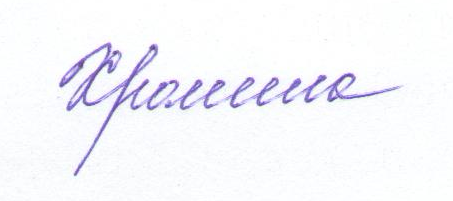 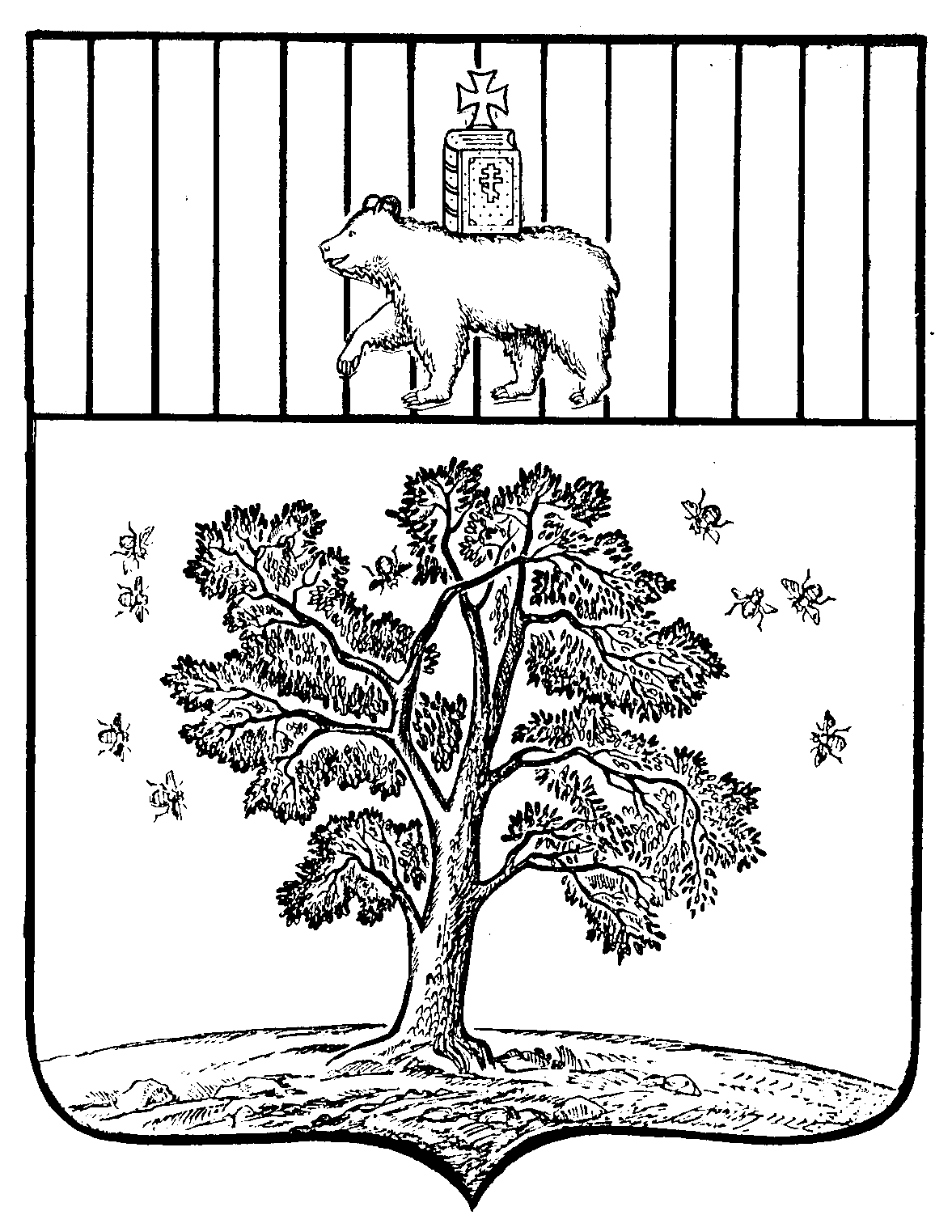 